Dom Misyjny Św. Franciszka Ksawerego w Ożarowie Mazowieckimzaprasza młodzież na:SKUPIENIE PRZED NOCNYM CZUWANIEM09 – 11 PAŹDZIERNIKA 2020 r.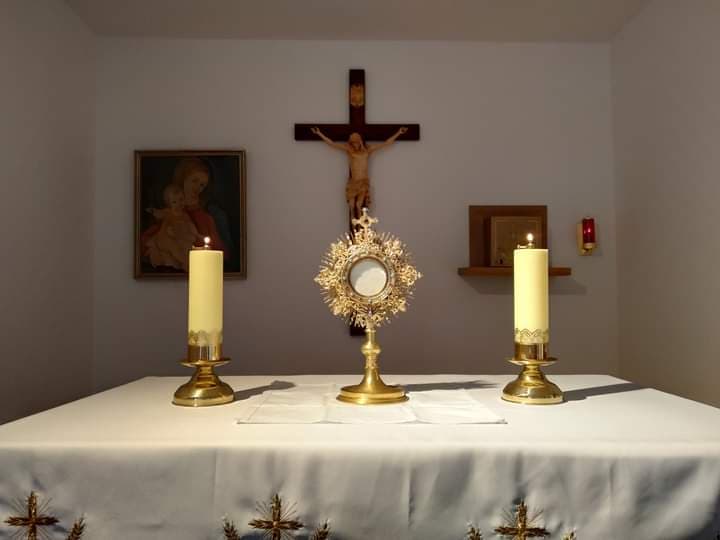 WPATRZENI W OBLICZE CHRYSTUSA, KONTEMPLACJA MODLITWĄ SERCARozpoczęcie w piątek (09.10) Eucharystią o godzinie 17.30Koszt skupienia 150 zł (dla biorących udział od początku do końca z wyżywieniem i noclegiem)Prosimy o zgłoszenie swojego udziału do 30.09.20Kontakt: Marta – Tel: 513 746 237e-mail: marta.glowala02@gmail.com